附件：畜禽模拟养殖中心实训设备采购清单附件：畜禽模拟养殖中心实训设备采购清单附件：畜禽模拟养殖中心实训设备采购清单附件：畜禽模拟养殖中心实训设备采购清单附件：畜禽模拟养殖中心实训设备采购清单附件：畜禽模拟养殖中心实训设备采购清单附件：畜禽模拟养殖中心实训设备采购清单附件：畜禽模拟养殖中心实训设备采购清单附件：畜禽模拟养殖中心实训设备采购清单附件：畜禽模拟养殖中心实训设备采购清单序号设备名称型号规格功能数量单价小计摆放位置填写人1手推车用于推150kg以内的饲料，带轮子42扦样器（双管分层取样器）采集饲料样品用，长约1米，不锈钢材质103自动秤用于猪、羊的称重，量程不少于500kg24饲料储藏架金属材料，用于摆放一些饲料原料、添加剂、工具等，可分格子，须定作，每个架子高2米，宽1.8米，深0.3米。25兽用B超诊断仪1、检测怀孕；做各种动物妊娠诊断
2、估测胎仔数；
3、胎龄估算；
4、检查背膘（自动测量动物背膘功能）；
5、子宫、肝胆、心脏、膀胱等疾病检查。16哺乳舍小猪保温垫用于产床，隔冷保暖，不易撕裂，防咬耐压，防滑耐磨。47料瓢表面光滑，容易清洗，用于舀饲料78电子秤用于精确称量物体重量。39温湿度计用于测量环境温湿度。1010高压水枪用于冲洗地面与栏架211六柱栏用于保定大动物牛等，不锈钢材质。112药品柜储藏药品，摆放试剂，PP结构，视窗采用4mm钢化玻璃。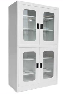 213高压灭菌锅对配制的溶液、器皿等进行消毒灭菌。外壳采用耐温优质工程与不锈钢材料组合而成，灭菌锅体采用优质不锈钢304材质。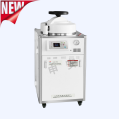 114电磁炉（含锅）用于加热溶解溶液，溶液的消毒，额定功率2200W。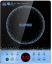 215兽用彩超（单个探头）猪牛羊测孕，检测卵巢发育、黄体形成、子宫状态，检测子宫疾病，观察胚胎发育，脏器的数值（形状、大小、物理形状）和体表投影位置。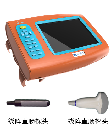 116兽用全自动血液生化分析仪肝功能：ALT、AST、y-GT、ALP、T-Bil-V、D-Bil-V、T-Bil-D、D-Bil-D、TBA、TP、ALB、CHE、ADA、5'-NT、PA
肾功能：UA、 UREA、 CREA-J、CREA-S、B 2-mG II、CysC II、RBP、mALB
心肌酶谱：CK、CK-MB、LDH、a-HBDH、FR-CRP、ACE、HCY
糖代谢：Glu-G、Glu-H、HbA1c、FUN、B -HB
血脂：TC、TG、HDL-C、LDL-C、ApoA1、ApoB、Lp(a)
胰腺：a-AMY、LIP
特定蛋白：C3、C4、lgG、lgA、lgM
风湿：CRP、ASOII、RF II
贫血：Fe、FER,TRF、UIBC、G6PD
无机离子：Ca、P、Mg、CO,、Na、K、CL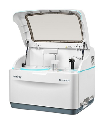 117兽用听诊器听动物心音、肺泡呼吸音、支气管呼吸音，胃肠蠕动音，不锈钢金属材质。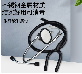 1018便携式血气分析仪血气分析对于判断动物的酸碱平衡紊乱类型和呼吸功能、指导治疗以及判断预后有着重要的指导作用。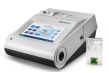 119心电图机根据在动物体表测出的电位描记出来的心电图，检查动物心血管系统疾病，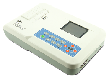 220动物尿液分析仪检测尿液中的白细胞、酮体、亚硝酸盐、尿胆原、胆红素、蛋白质、葡萄糖、尿比重、隐血、PH、维生素C等成分，有助于泌尿系统疾病诊断。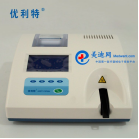 121血压计测量动物血压。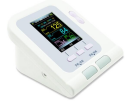 222实验台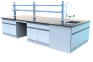 623照度计测量不同猪舍、鸡舍、羊舍、牛舍的光照强度、光照时间，可以测环境光、闪光灯的环境下1024皮卷尺测量长度、宽度、高度1025玻璃液体温度计测动物的直肠体温4126最高最低温度计最高最低温度计是测量一个时间段内的最高温度和最低温度的产品4027干湿球温度计既可以测量温度、又可以测量湿度4028通风干湿球温度计可以测定温度、又可以测定湿度4029热球式电风速仪测量风速、风量大小2030便携式风速表测量风速和风向，可以直接测定风速风向的大小1031大气采样器采集及检测空气以及环境中有害气体的含量，如：采集大气中二氧化硫和颗粒物，空气中细菌、或氟化氢和颗粒物等1032粉尘浓度测定仪便携式连续检测猪舍、鸡舍、牛舍、羊舍中粉尘的种类和含量133微生物测定仪便携式连续检测猪舍、鸡舍、牛舍、羊舍中微生物的种类和含量134便携式硫化氢检测仪连续检测猪舍、鸡舍、牛舍、羊舍中硫化氢气体的浓度1035便携式氨气检测仪连续检测猪舍、鸡舍、牛舍、羊舍中氨气的浓度1036便携式二氧化碳检测仪连续检测猪舍、鸡舍、牛舍、羊舍中二氧化碳气体的浓度1037水质采样器做水质检查时，能便携式的采集水样1038水质分析仪对水质进行检查，包括微生物含量、毒理指标的测定、化学指标、放射性指标139低速离心机用于离心沉淀240可见光分光度计测定DNA/蛋白质、总磷总氮、重金属、农药残留、食品安全等等141便携式DPD余氯/总氯检测仪对余氯、总余氯、二氧化氯进行连续测量和控制242实验台摆放实验物品和存放实验器材643盘尺测量圈舍1044保定器保定动物，不锈钢材质1045牛牙齿模型用作教学，需定制，材质为高分子复合材料。146羊牙齿模型用作教学，需定制，材质为高分子复合材料。147牛胃模型用作教学，材质为硅胶软材质。148测杖（猪）测量猪体高，胸宽、胸深1049测杖（牛）测量牛体高，胸宽、胸深1050测杖（羊）测量羊体高，胸宽、胸深1051背膘仪测量猪的背膘厚度452嫩度仪测量动物肉品质测定中的肌肉嫩度153肌肉嫩度仪动物肌肉嫩度测定154肉色仪测定动物肌肉肉色155全自动精子分析仪动物精液品质测定中精子活力、精液密度、静止比率、有效精子数等指标检测156磁力加热搅拌器用于搅拌或同时加热搅拌低粘稠度的液体或固液混合物457肌肉失水率测定仪测定动物肌肉的失水率指标258胸角器测量禽的胸角度指标1059卡尺游标卡尺测定禽的胸宽、胸深、胫长等指标1060照蛋器禽蛋孵化时无精蛋、死胚蛋等检测2061蛋形指数测定仪测量禽蛋的蛋型指数1062蛋高度测定仪测定禽蛋的蛋白高度463螺旋测微仪长度、或宽度、或厚度、或直径的精密测量工具2064蛋壳厚度测定仪测定禽蛋蛋壳厚度1065全自动断喙器用于雏禽断喙666青储池模型用作教学，材质PVC，规格：500*300*400mm167求积仪测定动物眼肌面积168酸度计测定液体，如水的pH值1069胴体肉质PH计测定动物肌肉的pH值1070不锈钢解剖台动物解剖171乳成分分析仪动物乳中脂肪、蛋白质、乳糖等指标测定172小型乳成分分析仪动物生鲜乳和液态乳的多种成分含量快速检测，如脂肪、蛋白质、非脂乳固体、乳糖、密度等173湿化机动物尸体的无害化处理174蛋品质测定仪测定鸡蛋的蛋品质，包含蛋重、蛋白高度、哈氏单位、蛋分级等指标175压肉仪测定动物肌肉的失水率指标176体细胞计数仪测定动物乳中的体细胞数177雌雄鉴别台鉴别禽的性别，区分公母178蒸锅测定动物肌肉的熟肉率179骨剪（单关节咬骨剪）动物解剖时断大骨用180NR型蛋壳颜色色差计（光电反射式色度仪）测定禽蛋的蛋壳颜色181猪模型工艺摆件摆件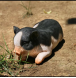 582猪模型工艺摆件摆件，模型类似上面，只是大小不同583牛模型工艺摆件摆件284羊模型工艺摆件摆件285鸡模型工艺摆件摆件586出雏机禽蛋孵化中雏禽出雏187料槽盛装饲料2088自动减压水箱（鸡舍用）鸡舍盛装水用1089乳头式饮水器（鸡舍）控制出水量20090保温灯雏鸡保温用2091育雏鸡笼装雏鸡10092疫苗连续注射器注射疫苗493蛋壳强度测定仪测定禽蛋的蛋壳强度194吸蛋器将鸡蛋整体吸起并转移至孵化盘的工具195料槽盛装饲料2096自动减压水箱盛装水1097乳头式饮水器控制出水量10098青年鸡笼装青年鸡5099湿化机用于鸡、猪、羊、狗、兔等实验动物尸体无害化处理1